DIRECCIÓN ACADÉMICA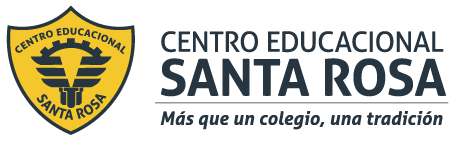 DEPARTAMENTO DE CONTABILIDADRespeto – Responsabilidad – Resiliencia – Tolerancia Pauta corrección guía N°2: Procesamiento de la información contableAPRENDIZAJE ESPERADO: Interpreta información contable de la empresa, aplicando las Normas Internacionales de Contabilidad y la legislación tributaria ActividadConfeccionar libro mayor de la empresa “Alfa”, para ello, debes utilizar la información reflejada en el libro diario.. De acuerdo a la información contable de la empresa alfa, confecciona el libro diario correspondiente.01-06 Se inician actividades con $$7.800.000, maquinaria $2.600.000, Vehículo $5.000.000, deuda con proveedores $1.000.000, mercadería $10.000.00005-06  Se compran muebles con factura $500.000 valor neto. Se cancela 50% en efectivo y 50%  en letras.10-06 Se cancela cuenta de luz, agua y teléfono con boleta $200.000. Se cancela en efectivo.12-06  Se abre cuenta corriente en banco Santander $2.000.00015-06 Se compra mercadería con factura $1.000.000 valor neto. Se cancela 50% en efectivo y 50% en letras.17-06  Se vende mercadería con factura $1.500.000 valor neto. Nos cancelan 50% en efectivo y 50% en letras. 18-06    Se  cancelan remuneraciones $500.000 con cheque.19-06  Se vende mercadería $2.000.000 con factura valor neto. Nos cancelan 50% en efectivo y el saldo en letras.21.06    Se vende mercadería $1.400.000 con factura, valor neto. Nos cancelan con cheque.22-06   Se realiza depósito en cuenta corriente por $1.000.00029-06   El costo de venta corresponde a $500.000.    LIBRO DIARIOLIBRO MAYORCuenta Debe  Haber 01-junCaja                    7.800.000 Maquinaria                   2.600.000 Vehículo                   5.000.000 Mercadería                 10.000.000 Proveedores              1.000.000 Capital           24.400.000 05-junArtículos de oficina                       500.000 IVA crédito                         95.000 Caja                  297.500 Letras por pagar                 297.500 10-junGastos generales                       200.000 Caja                  200.000 12-junBanco                   2.000.000 Caja               2.000.000 15-junMercadería                   1.000.000 IVA crédito                       190.000 Caja                  595.000 Letras por pagar                 595.000 17-junCaja                        892.500 Letras por cobrar                       892.500 Venta               1.500.000 IVA débito                 285.000 18-junRemuneraciones                       500.000 Banco                 500.000 19-junCaja                    1.190.000 Letras por cobrar                   1.190.000 Venta               2.000.000 Iva Débito                 380.000 21-junBanco                   1.666.000 Venta               1.400.000 Iva Débito                 266.000 22-junBanco                   1.000.000 Caja               1.000.000 29-junCosto Venta                       500.000 Mercadería                 500.000                  37.216.000            37.216.000 Caja Caja  Maquinaria  Maquinaria  Vehículo  Vehículo  Debe  Haber  Debe  Haber  Debe  Haber          7.800.000             297.500            2.600.000         5.000.000             892.500             200.000          1.190.000          2.000.000             595.000          1.000.000          9.882.500          4.092.500          2.600.000                         -          5.000.000                         -    S/D          5.790.000  S/D          2.600.000  S/D         5.000.000 Mercadería Mercadería  Proveedores  Proveedores  Capital  Capital  Debe  Haber  Debe  Haber  Debe  Haber       10.000.000              500.000          1.000.000        24.400.000         1.000.000       11.000.000             500.000                         -            1.000.000                     -          24.400.000  S/D        10.500.000         1.000.000  S/A  24.400.000  S/A Artículos de oficina Artículos de oficina  IVA Crédito  IVA Crédito  Letras por pagar  Letras por pagar  Debe  Haber  Debe  Haber  Debe  Haber            500.000               95.000             297.500             190.000             595.000            500.000                         -               285.000                         -                        -               892.500  S/D             500.000  S/D             285.000         892.500  S/A Gastos generales Gastos generales  Banco  Banco  Letras por Cobrar  Letras por Cobrar  Debe  Haber  Debe  Haber  Debe  Haber            200.000         2.000.000            500.000            892.500         1.666.000         1.190.000         1.000.000                         -              200.000         4.666.000            500.000         2.082.500                         -              200.000  S/A  S/D         4.166.000  S/D         2.082.500  Venta  Venta  IVA Débito  IVA Débito  Remuneraciones  Remuneraciones  Debe  Haber  Debe  Haber  Debe  Haber         1.500.000            285.000            500.000         2.000.000            380.000         1.400.000            266.000                         -           4.900.000                         -              931.000            500.000                         -           4.900.000  S/A            931.000  S/A  S/D            500.000  Costo Venta  Costo Venta  Debe  Haber            500.000            500.000                         -    S/D            500.000 